Press Release 7th May 2015Stages again received certification “Software made in Germany“Method Park Software AG received the second quality certification SOFTWARE MADE IN GERMANY for its process management tool Stages by the federation of German medium-sized companies in the IT sector (BITMi e.V.). This certification for Stages again assures that its users receive a first-class service, quality and future orientated tool.Dr. Erich Meier, CTO of Method Park Software AG, is pleased with the certification and emphasizes: “We successfully became a global market leader in process management and development processes with software made in Germany. We demonstrate that innovative software solutions are made not only in Silicon Valley but also in Germany. Our strategy proves this and encourages us to stay on this track.”The Stages version 6.4 was recently released with an improved integration to other tools which makes using processes in Stages even easier than before.The BITMi e.V. exclusively certifies companies like Method Park which are located in Germany, develop software solutions at their German locations, will develop them there in future and have regular safety and quality checks. Another condition for receiving the certification is that the service, support and trainings for the software solution are offered in German or multilingual.About Method ParkFor many years Method Park has successfully offered consulting in questions of software for safety-critical systems in the automotive industry and in the medical technology area, for which the company develops its own software solutions. Method Park brings extensive know-how to fields with high and extremely high safety requirements. With this knowledge Method Park offers its customers a variety of solutions from a single source that contribute to the success of each company. Method Park is the competent partner for consulting, coaching, training, engineering services and products for all questions of software development processes. The "Stages" Web-based process management portal developed by Method Park supports users with the practical implementation of development processes. Stages ensures the realization of predefined quality standards and process models and can be integrated in all common development environments. Furthermore, Stages enables the global distribution of development tasks beyond corporate boundaries.Founded in Erlangen in 2001, Method Park employs around 125 persons at sites in Erlangen, Munich and Stuttgart, as well as in Detroit and Miami in the USA.For further information please contact:Esra Cakmak (M.A.), Product Marketing Manager
Method Park Software AG, Wetterkreuz 19a, 91058 Erlangen, Deutschland
Tel. +49 9131 97206-490 mailto:Esra.Cakmak@methodpark.de 
Fax +49 9131 97206-200 http://stages.methodpark.de/ 
Mobil +49 160 6142492 Available pictures: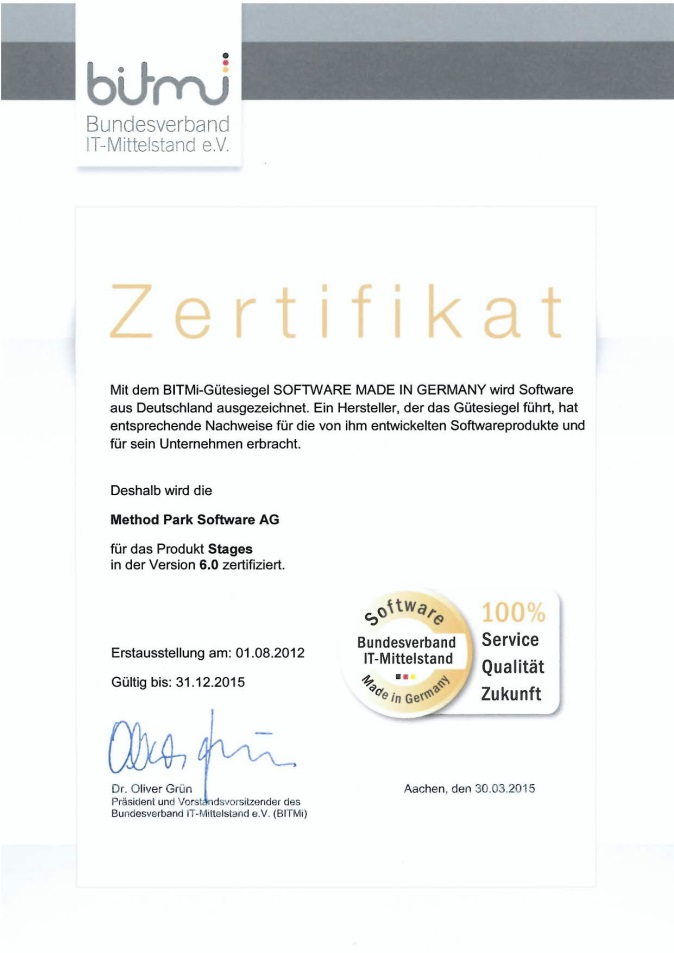 